Name:  __KEY__________________________	Period:  ________	Date:  ______________DNA/RNA STUDY GUIDEPart A:  DNA HistoryMatch the following scientists with their accomplishments in discovering DNA using the statement in the box below. 1.  Frederick Griffith (1928)Experimented with mice to figure out how pneumonia made people sickConcluded that some factor was transforming harmless bacteria into disease-causing bacteria2.  Hershey and Chase (1952)Experimented with viruses called bacteriophagesRadioactively marked the protein coat of viruses with sulfur and the DNA core with phosphorusConcluded that DNA was actually the factor that was passed down from organism to organism3.  Chargoff (late 1940’s)Found that the % of adenine was equal to the % of thymineFound that the % of cytosine was equal to the % of guanine4.  Rosalind Franklin (1952)Used a technique called x-ray diffractionFound that DNA was composed of 2 strands, was helical and that nucleotides were in the center5.  Watson and Crick (1953)Concluded that DNA was actually in the form of a double helixPart B:  Structure of DNA6.  Where in a cell is the DNA located?  nucleus7.  Does DNA ever leave this location?  no8.  Do all living things contain DNA?  All types of cells?  yes9.  What are the complimentary base pairs that would be attached to the following ½ strand of DNA?	C G A T T A C G G C T T A A G C T 	G C T A A T G C C G A A T T C G A 10.  Use the following words to label 1-8 in the DNA structure below: double helix(6), hydrogen bonds(3), sugar-phosphate backbone (use twice)(1), base pairs (use twice)(2 AND 7), deoxyribose sugar(4), phosphate(5), and nucleotide(8).  When you have finished labeling 1-8, fill in the complementary bases.T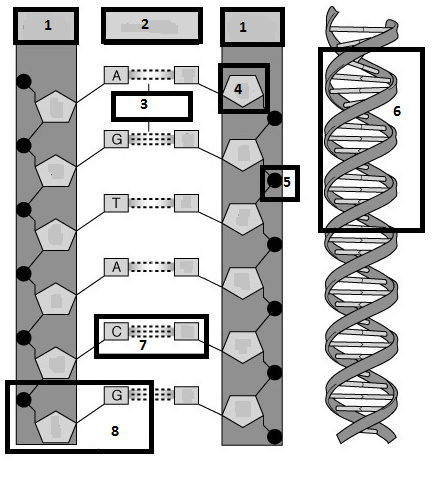 Nitrogen Bases: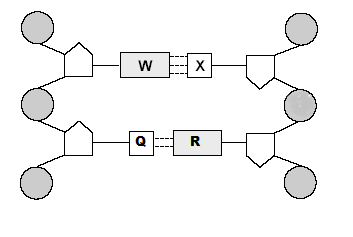 Which letters represent purine?  W and R (Larger Double Ring)Which letters represent pyrimidines?X and Q (Smaller Single Ring)Which bases are bonded by a triple bond?                               Cytosine and Guanine (W and X)Which bases are bonded by a double bond?            Adenine and Thymine (Q and R)                                                                                                                                                                                    Label W, X, Q, and R.  W = Guanine and X = Cytosine                                                                                                                                                                    R = Adenine   and Q = ThyminePart C:  DNA Replication18.  Why does a cell go through the process of DNA replication?  To make a copy of the DNA before the cell goes through mitosis19.  Where in the cell does DNA replication take place?  Nucleus 20.  What part of the cell cycle does DNA replicate?  S phase of interphase21.  What enzyme unwinds and unzips DNA to begin replication?  Helicase 22.  What enzyme brings in the new nucleotides on both sides of the DNA?  DNA polymerase23.  DNA replication is described as being semi-conservative.  This means that both of the copies of DNA are composed of ½ original  strand and ½ new strand.  24.  Using the ½ strand of DNA below, create the other ½ strand by matching the complementary bases.  These are considered the parent strands.  Highlight them in yellow.  Now separate the parent strands and write in the new strands on both sides.  Highlight the new strands in pink.  These are called the daughter strands.Parent:    A   T   G   C   C   C   A   T   T   T   T   A   C   C   G		Parent:           A   T   G   C   C   C   A   T   T   T   T   A    C   C   GParent:  	 T   A   C    G  G   G   T   A   A  A   A  T   G   G   C		Daughter:      T   A   C   G   G   G   T   A   A   A  A   T   G   G   C							Daughter:      A   T   G   C   C    C   A   T   T    T   T   A   C   C  G							Parent:          T    A   C   G   G   G   T   A  A   A   A  T   G   G   CLabel each step number provided (you should be able to describe each step in the process)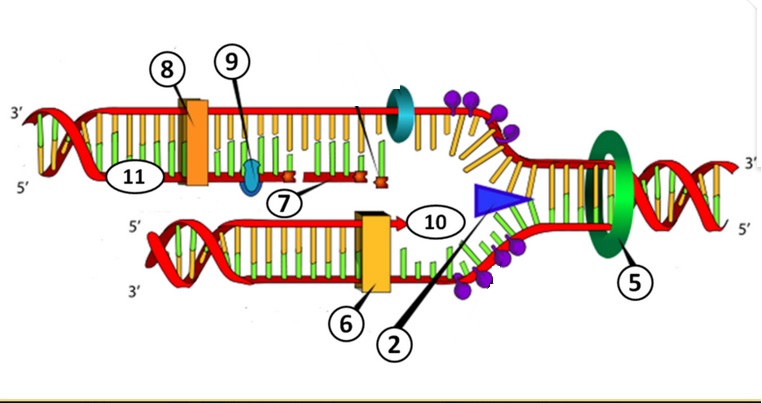 Helicase (2) breaks the weak hydrogen bonds between the two nitrogen bases, this creates a leading (10) and lagging strand (11).  As this occurs, the Topoisomerase (5) helps to relieve the increasing strain on the rest of the molecule by breaking and rebinding the unzipped portion of the strand.Now DNA Polymerase III will bond new nucleotides to both strands.  The leading strand (bottom strand) is a continuous motion, the lagging stand will occur in fragments called Okazaki Fragments (7).  These fragments on the lagging strand will be bonded together in an additional step by Ligase and DNA polymerase I (9 and 8).The final product is two identical stands that we created in a semi-conservative process, meaning that each of the double strands is ½ of the original genetic information and ½ of the newly created genetic information.Part D.  RNA 34.  What are the 3 main differences between DNA and RNA?35.  What are the 3 types of RNA?  Label them on the pictures below.  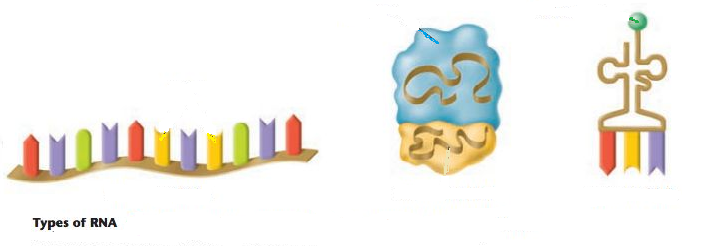 39.  Where in the cell is RNA found?  Nucleus, ribosomes, cytoplasm40.  What are the 3 parts to an RNA nucleotide?  Ribose sugar, phosphate group, nitrogen base (A, U, C,  or G)41.  Can RNA leave the nucleus?  yes42.  Why, then, do cells need RNA?  To make proteins which carry out the directions initially coded in the DNA   43.  What does making a protein have to do with your genetic traits coded by your DNA?  It is a protein that expresses the trait coded by the DNA or carries out the directions of the DNA.44.  What is the monomer unit for a protein?  Amino acid45.  What bases pair together when RNA matches up with DNA?  A with U and C with G46.  For the characteristics below, mark (A) for DNA only, (B) for RNA only, or (C) for both DNA and RNA.  __A__  1.  Deoxyribose sugar				__C__  10.  Genetic Information__C__  2.  Phosphate groups				__C__  11.  Is a nucleic acid__B__  3.  3 types						__A__  12.  Double stranded__C__  4.  Nitrogen bases (G, A, and C)			__B__  13.  Single stranded__C__  5.  Nucleotide is the monomer			__A__  14.  Function is contains instructions for making proteins__A__  6.  Double helix					__B__  15.  Function is to copy the instructions and make proteins__B__  7.  Single helix					__A__  16.  Located in the nucleus only__B__  8.  Nitrogen base (U)				__B__  17.  Located in nucleus, cytoplasm or ribosomes__A__  9.  Nitrogen base (T)				__B__  18.  Ribose sugarReview Topic: GeneticsConcepts:Mendel’s LawsCompare the genotypic and phenotypic ratio for complete dominance, incomplete dominance, and codominance:Complete dominance will have two possible phenotypes for three possible genotypes so the ratios will be different from each other.  (Only two phenotypes possible) Incomplete and codominance each genotypes has its own phenotype, so the genotypic and phenotypic ratio will match each other.(Three phenotypes possible)Which blood type is the universal donor?   __O____  Universal receiver? __AB___Which sex is most likely to be impacted by a sex-linked disorder? __Male__ why? They only have one X chromosomes, none of the disorders we discussed are found on the Y.  This means that a recessive allele cannot be masked and will always be expressed.Who does a female get a sex-linked disorder from? __Mom and Dad_____  male ?__Mom (Dad only provides the Y)___Practice ProblemsIn fruit flies, long wings are dominant to short wings.  Complete a cross between a short winged male and a heterozygous female.  Fill in the phenotypes of the genotypes below.  Give the genotypic and phenotypic ratios of the cross.   This is an example of __complete____ dominance.				             w             w		Genotypic ratio:  0 WW: 2 Ww : 2 wwWW = _long___                            W				Phenotypic ratio:  2 long: 2 shortWw = __long____ww = _short__                               wIn certain flowers, blue and yellow flowers are incompletely dominant to each other.  Show the cross between a pure blue flower and a pure yellow flower.  Fill in the phenotypes of the genotypes below.  Give the genotypic and phenotypic ratios of the cross.  						             B             B			Genotypic ratio:  0 BB: 4 Bb : 0 bbBB = _blue___                            b				Phenotypic ratio:  0 blue: 4 green: 0 yellowBb = __green____bb = _yellow                               bUsing the same flowers as in #2, cross a green flower with a yellow flower.  Give the genotypic and phenotypic ratios of the cross.				             B             b			Genotypic ratio:  0 BB: 2 Bb : 2 bbBB = _blue___                            b				Phenotypic ratio:  0 blue: 2 green: 2 yellowBb = __green__bb = _yellow                               bIn some species of wildcats, black stripes and tan spots are codominant.  Show the cross between a male with stripes and a female with spots and stripes .  Fill in the phenotypes of the genotypes below. Give the genotypic and phenotypic ratios of the cross.				             B             B		Genotypic ratio:       2 BB: 2 BT : 0 TTBB = _black stripes___               B			Phenotypic ratio:	    2 black stripes: 2 spots and stripes: 0 spotBT = __stripes and spots_TT = _tan spots                            TIn humans, blood type is controlled by multiple alleles – A, B & O.  Show the cross between a male with Type O blood and a woman with Type AB blood.  What blood types will NOT show up in their offspring?  You will not see type O or type AB in the 				             O             O						offspring.	                                                     A				                                                      BIn humans, male pattern baldness is a sex-linked recessive trait.  Show the cross between a male that is not bald and a female that is a carrier.  Fill in the male and female genotypes below using the letter b.  									             XB               Y			 Male genotype = ___XBY____        XB Female genotype = __XBXb___                            b				                                                                                                           Xb7.  Look at the pedigree to the right and answer the questions.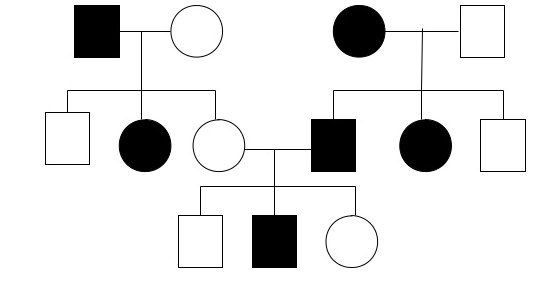 	a.  Label the generations and individuals correctly.	b.  How many males?  _7_  How many females?  6__	c.  How many affected males?  _3__  How many affected females?  _3_	d.  Do you this trait is dominant or recessive?  _it could be either__	e.  Assuming this trait is recessive, assign genotypes to each individual using the letter A.  DNA RNANumber of Strands21Nitrogen BasesAdenine, Thymine, Guanine, CytosineAdenine, Uracil, Guanine, CytosineSugar Present in nucleotideDeoxyriboseRiboseLaw of DominanceThe presence of a dominant allele in a genotype will mask a recessive alleleLaw of SegregationAlleles from the parental genotype will separate during gamete formation.Law of Independent AssortmentAlleles for different genes(traits) will separate independent of each other during gamete formation.(Easily seen in a dihybrid cross)